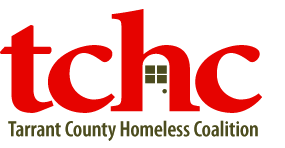 Submit membership application and dues to:  Tarrant County Homeless Coalition
PO Box 471638
Fort Worth, TX 76147 -1406*Organizational Membership entitles all employed agency staff to the TCHC Case Manager Boot Camps and all   Bi-monthly Intermediate Trainings.Questions? Call 817-509-3635 or tchc@ahomewithhope.orgMEMBERSHIP APPLICATIONORGANIZATIONAL INFORMATION:ORGANIZATIONAL INFORMATION:ORGANIZATIONAL INFORMATION:ORGANIZATIONAL INFORMATION:ORGANIZATIONAL INFORMATION:Agency Name:Address:Phone:Fax:WebsitePRIMARY ORGANIZATIONAL CONTACT: PRIMARY ORGANIZATIONAL CONTACT: PRIMARY ORGANIZATIONAL CONTACT: PRIMARY ORGANIZATIONAL CONTACT: PRIMARY ORGANIZATIONAL CONTACT: Name:Phone:Cell:EmailINDIVIDUAL MEMBERSHIP INFORMATION:INDIVIDUAL MEMBERSHIP INFORMATION:INDIVIDUAL MEMBERSHIP INFORMATION:INDIVIDUAL MEMBERSHIP INFORMATION:INDIVIDUAL MEMBERSHIP INFORMATION:Name:Address:Phone:Cell:Email:SELECT MEMBERSHIP LEVEL:SELECT MEMBERSHIP LEVEL:SELECT MEMBERSHIP LEVEL:SELECT MEMBERSHIP LEVEL:SELECT MEMBERSHIP LEVEL: Organizational Membership * Organizational Membership * Organizational Membership * Organizational Membership * Organizational Membership *Select one:Annual Operating Budget of $250,000 or lessAnnual Operating Budget of $250,000 or lessAnnual Operating Budget of $250,000 or less$100.00Annual Operating Budget of $250,001 - $500,000Annual Operating Budget of $250,001 - $500,000Annual Operating Budget of $250,001 - $500,000$200.00Annual Operating Budget over $500,001Annual Operating Budget over $500,001Annual Operating Budget over $500,001$300.00 Individual Membership (not affiliated with an agency or service provider) Individual Membership (not affiliated with an agency or service provider) Individual Membership (not affiliated with an agency or service provider) Individual Membership (not affiliated with an agency or service provider)$45.00